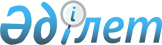 О назначении Мухамеджанова Б.А. Министром юстиции Республики КазахстанУказ Президента Республики Казахстан от 13 октября 1999 года N 238

      Назначить Мухамеджанова Бауржана Алимовича Министром юстиции Республики Казахстан. 

 

     Президент      Республики Казахстан
					© 2012. РГП на ПХВ «Институт законодательства и правовой информации Республики Казахстан» Министерства юстиции Республики Казахстан
				